Resenha da tarde  Entrada com cheiros e sons, pedras e plantas, é o início do presente da dupla Michele e Alessandra. Uma mesa farta de lanche muito bem enfeitado e organizado. Chás, bolos e salada de fruta. Todos são convidados a sentar no chão confortavelmente, Michele explica um pouco sobre a radiestesia e utiliza um pêndulo para observar as energias contidas no momento, o pendulo se move numa frequência relativamente rápida, transmitida pela diversidade de pessoas (energia de cada um é diferente). Michele realiza uma meditação em grupo chamada Casinha Branca. Retomando a aula muito mais energizados fazemos a leitura do texto de Ruben Alves\Manga. Novamente a classe flui em indicações de filmes: 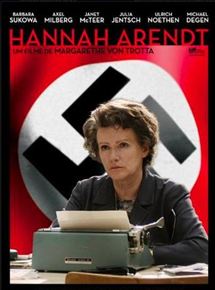 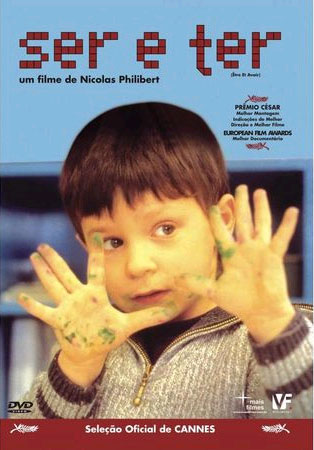   Obedecer o outro sem Saber            Aprender a Agir com o Outro   Soldado burocrata	                         Importância do ser é maior que a do ter  Obediência  cega e ignorante            Relações humanas na escolaA pedido dos alunos o  professor Sorrentino nos promete passar o filme Revoluções Invisíveis na última aula do curso.  Em seguida as duplas formadas devem buscar responder as 8 perguntas elaboradas no período da manhã, formatando um texto que deve contribuir para fundamentação da proposta de ensino. As duplas e posteriormente grupos maiores que se formaram têm 40 minutos para montar uma Apresentação Teatral em formato diverso: Esquete\Cena\Imagem congelada. Devendo incluir uma descrição e argumentação lógica. O tempo de apresentação é de 10 minutos.  AS APRESENTAÇÕES Grupo 1 : Patrícia, Gleice, Caio e RicardoMoral da história: Aluno (Bem formado) através de um Professor (bem formado)		Professor (Mal formado) resulta em um aluno (mal formado)Formação Didática ! Grupo 2 : Flávia , Kátia e LucasDescobrir o novo (em uma sala de aula professores aplicam diversas dinâmicas (descoberta do novo ensinar)Rejeitar o novo (Uma nova abordagem inicialmente pode ser rejeitada pelo aluno). Conhecer o novo (despertar o interesse do aluno)Gostar do novo (O aluno passa a gostar da dinâmica e tem capacidade de interagir e aplicar processos dinâmicos dentro do conhecimento de uma disciplina)Grupo 3: Samira, Muriel, DanielCenas revelando as relações entre os estudantes com eles mesmos, grupos e situações envolvendo também a relação com o professor. Cenas: Universidade Comum – Graduação Universidade Comum – Pós - GraduaçãoUniversidade dos Sonhos  – GraduaçãoUniversidade dos Sonhos – Pós – GraduaçãoGrupo 4: Carolina, Tatiana, Michele e AlessandraIntegração entre professor e professor (troca de técnicas e didática), aluno e professor, professor e aluno. Diferenciação de formas rígidas e categóricas de ensino (escrito no papel se perde), para um tipo de ensino cordial e humano (escrito na pele/coração não se apaga)Grupo 5: André Monólogo/ catarse pessoal/ texto abordando a ansiedade na pós graduação/estresse	As apresentações terminaram as 17:15, não restando tempo suficiente para respondermos e debatermos todas as 8 questões anteriores, ficou estabelecido que se voltaria a elas em outro momento. Por fim o professor recomenda observar as propostas no Stoa e buscar no texto equilibrar as ponderações acerca da UTOPIA – POLITICA – PEGAGOGIA Mudanças na estrutura da Universidade. Que tipo de pessoas queremos formar? Isto se relaciona a qual tipo de sociedade queremos construir?Não tem como falar da Universidade sem falar da Sociedade. xxxxxxxxx AVALIAÇÃO xxxxxxxxxxx Felicito: “As diferenças e a união da turma”; “o lanche”; “o presente”; “as dinâmicas interessantes”; “as conversas no coffee break”; “a pontualidade da aula”; “a disposição e o comprometimento dos colegas e a entrega de cada um nos trabalhos em grupo”; “a interação entre todos e as responsabilidades assumidas”; “as leituras do livro ‘Ensinagem’ e a ‘Revolução somos Nós’”; “A humanidade presente nas dinâmicas”.Pergunto: “Como podemos fazer a diferença na Universidade dos Sonhos?”; “Como manter um diário de bordo em dia?”; “Não acham que faz falta uma abordagem sobre políticas públicas do Ensino?”; “Todos sentem uma mudança de visão sobre a Universidade?”; “Como integrar os aspectos: utopia, política pública e pedagogia, quando nos sentimos tão impotentes em questões estruturais”.Critico: “A falta de retorno sobre o primeiro esboço da proposta”; “Ainda presença de utopia nas questões trabalhadas em aula”; “sala quente”.Proponho: “Mais dinâmicas entre aluno e professor e sobre ensino/didática”; “um diálogo mais aprofundado sobre as oito questões levantadas”; “mais aulas com fundos musicais”; “trocarmos contato para que após a disciplina possamos manter o vínculo”; “que todas as pessoas participem cada vez mais”; “que essa disciplina deixe de ser condensada e passe a ser semestral”. Presentes: 